Chemicals in curriculum activitiesWhen planning to use chemicals during curriculum activities with students, schools are required to comply with the department’s Chemical management and Managing risks in school curriculum activities procedures. Consumer chemicals are products packaged for use in a household or office and pose low risk to students when used according to the product label.All other chemicals in the workplace are to be determined as either non-hazardous or hazardous.Hazardous chemicals are chemicals that are hazardous in themselves (by type or by quantity), generate hazardous substances/materials (e.g. reactants, chemical waste products) during the activity, and/or have hazardous clean-up/waste disposal processes. To ensure the hazards and control measures of chemicals being used by/with students in curriculum activities are being recorded schools are to utilise the risk assessment information from the Chemwatch manifest to determine hazards and control measures for each chemical.Further supportChemicals in curriculum activitiesConsumer chemicals pose low risk to students when used according to label instructions and in line with normal household/office use. All consumer chemicals must be managed according to the product label and are not required to be added to Chemwatch. In this case, the CARA risk level may be low, medium, high or extreme and is determined by the other risks/hazards of the curriculum activity.However, consumer chemicals must be added to Chemwatch when they are:not used according to label instructions; orbeyond normal household/office use. When consumer chemicals are added to Chemwatch, they are to be considered as Workplace Chemicals. Workplace ChemicalsSummary of chemicalsCurriculum activities requiring CARA records in OneSchool must include information about the chemicals used in the activity. When complete, this document may be uploaded as an attachment to the CARA record in OneSchool for the activity. Two examples are provided to demonstrate requirements.Acknowledgement of practice: Control measures from the appropriate chemical risk assessment, product label and the SDS are complied with. The CARA risk level and safety procedures for the curriculum activity have been informed by the appropriate chemical risk assessment, product label and SDS.Curriculum activities requiring CARA records in OneSchool must include safety information about all workplace chemicals used with/by students in the activity. This information is to be included by entering the information directly onto the CARA record in OneSchool or by attaching a summary document. Risk assessment and management training and adviceContact your school’s Health and Safety Advisor (HSA) or Health and Safety Representative (HSR); orContact your Regional Senior Health and Safety Consultants (Health and safety tab).Managing chemicals in schoolsConsult the Chemical management procedure and support website or email HSW@qed.qld.gov.au Completing Curriculum Activity Risk Assessment (CARA) recordsContact the CARA team at CARA@qed.qld.auSafety advice of historical incidentsConsult the Safety and Hazard AlertsBeyond normal household/office use means the chemical is used more frequently, in greater quantities or for different purposes other than intended. Similarly, the chemical has transferred/decanted into other containers. Consult the hazard category from the Chemwatch manifest Consult the hazard category from the Chemwatch manifest Consult the hazard category from the Chemwatch manifest Consult the hazard category from the Chemwatch manifest Consult the hazard category from the Chemwatch manifest NON-HAZARDOUSLOWMODERATEHIGH EXTREME 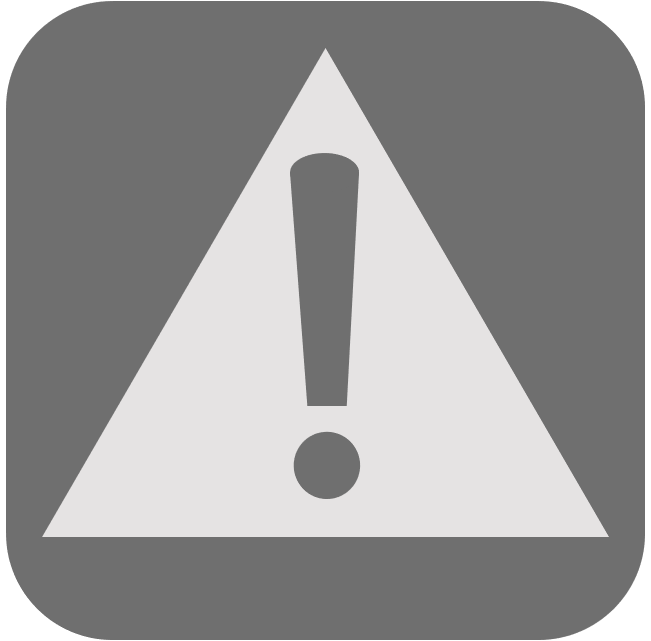 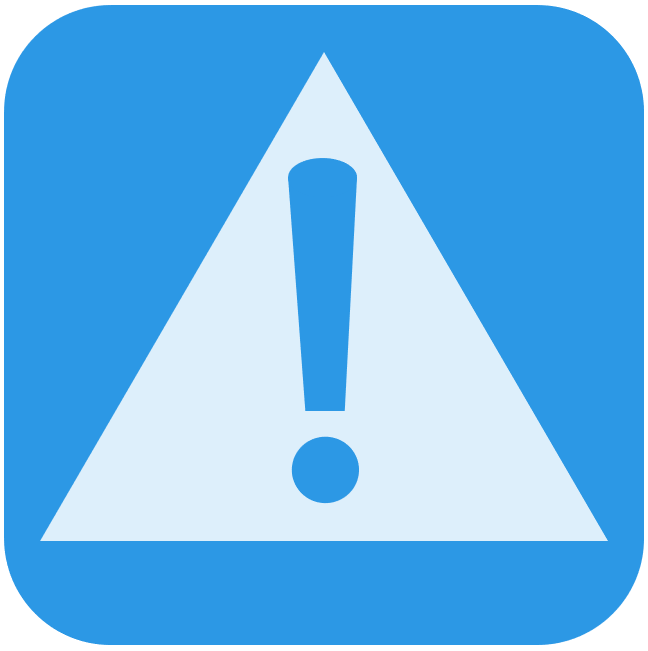 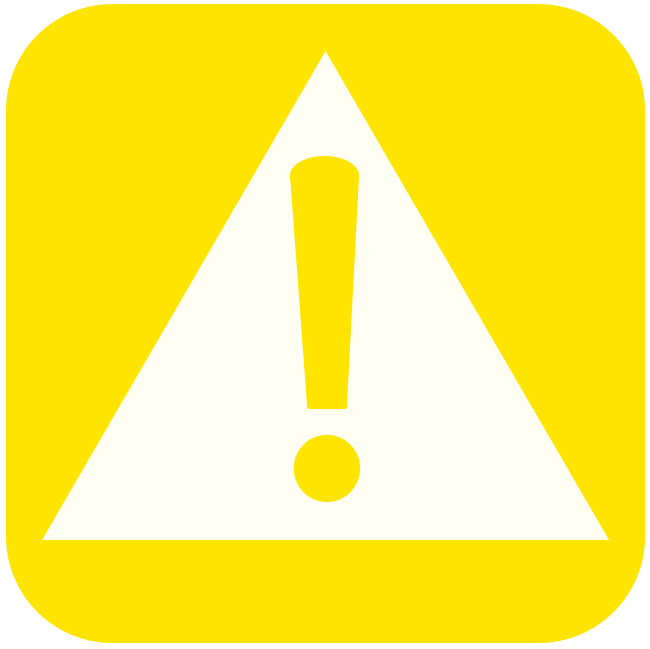 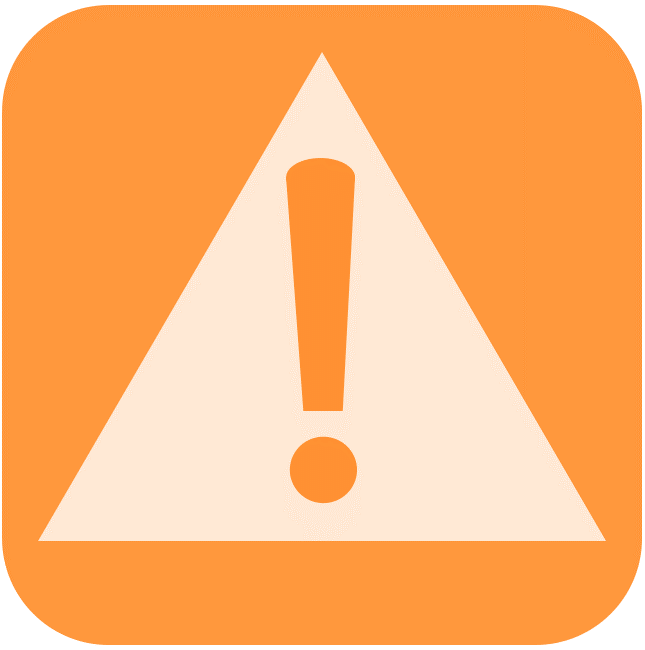 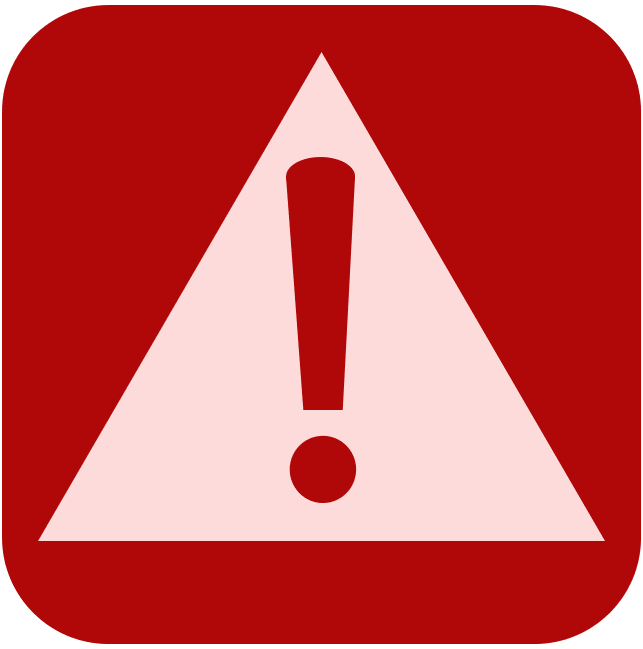 These chemicals pose a low risk to students.These chemicals pose a medium risk to students.These chemicals pose a medium risk to students.These chemicals pose an unacceptable risk to students at this stage.Further management of the risk is required prior to conducting the curriculum activity.These chemicals pose an unacceptable risk to students at this stage.Further management of the risk is required prior to conducting the curriculum activity.These chemicals pose a low risk to students.These chemicals pose a medium risk to students.These chemicals pose a medium risk to students.Conduct (and have approved) an ILO (Health exposure) risk assessment with the aim to reduce the risk band to the lowest risk levelConduct (and have approved) an ILO (Health exposure) risk assessment with the aim to reduce the risk band to the lowest risk levelThe CARA risk level may be low, medium, high or extreme.The CARA risk level may be medium, high or extreme.The CARA risk level may be medium, high or extreme.Conduct (and have approved) an ILO (Health exposure) risk assessment with the aim to reduce the risk band to the lowest risk levelConduct (and have approved) an ILO (Health exposure) risk assessment with the aim to reduce the risk band to the lowest risk levelConsider all other risks/hazards of the curriculum activity to determine the CARA risk levelConsider all other risks/hazards of the curriculum activity to determine the CARA risk levelConsider all other risks/hazards of the curriculum activity to determine the CARA risk levelConduct (and have approved) an ILO (Health exposure) risk assessment with the aim to reduce the risk band to the lowest risk levelConduct (and have approved) an ILO (Health exposure) risk assessment with the aim to reduce the risk band to the lowest risk levelManage the chemical in the curriculum activity according to the pre-purchase chemical risk assessment, product label and the SDS.Manage the chemical in the curriculum activity according to the pre-purchase chemical risk assessment, product label and the SDS.Manage the chemical in the curriculum activity according to the pre-purchase chemical risk assessment, product label and the SDS.Conduct (and have approved) an ILO (Health exposure) risk assessment with the aim to reduce the risk band to the lowest risk levelConduct (and have approved) an ILO (Health exposure) risk assessment with the aim to reduce the risk band to the lowest risk levelConduct (and have approved) an ILO (Health exposure) risk assessment with the aim to reduce the risk band to the lowest risk levelConduct (and have approved) an ILO (Health exposure) risk assessment with the aim to reduce the risk band to the lowest risk levelAdd rows as required.Add rows as required.Add rows as required.Add rows as required.Add rows as required.Chemicals requiring an ILO risk assessment may state “As per ILO health risk assessment” or similar in these columns.Chemicals requiring an ILO risk assessment may state “As per ILO health risk assessment” or similar in these columns.Chemicals requiring an ILO risk assessment may state “As per ILO health risk assessment” or similar in these columns.Chemical nameConc.Approx. quantityInitial Chemwatch hazard ratingFinal ILO risk assessment levelList the hazard statements from the SDS (section 2). Do not include hazard codes.Primary route of exposure Include all that applySkin, eyes contact.Inhalation.Injection.Controls planned from SDS2-butanolstock50 mLModerate hazardNot availableFlammable liquid and vapour.Causes serious eye irritation.May cause respiratory irritation.May cause drowsiness or dizzinessInhalationNatural ventilationKeep away from ignition sourceGloves and safety glassesSodium dichromate0.1 M5 mLHigh hazardILO risk level = 2As per ILO health risk assessmentAs per ILO As per ILO health risk assessment This information is to be reviewed and amended (if necessary) when subsequently conducting the same curriculum activity.